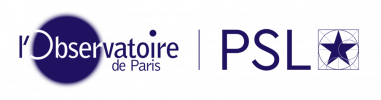 Je soussigné(e), Civilité Prénom NOM,Donne procuration au Président du jury pour signer en mon nom les documents administratifs liés à la soutenance.Doctorant : Prénom NOMDate de soutenance : 1 janvier 20XXDirection de la thèse : Prénom NOME-mail de la Direction de la thèse : prenomnom@universite.frÀ ……………………………………………….Le ……………………………………………….Signature de membre du juryPrésident du jury : Prénom NOM À ……………………………………………….Le ……………………………………………….Signature du président du jury* Le circuit des procurations est précisé dans la circulaire PSL relative à l’organisation des soutenances de thèse en visioconférence partielle ou intégrale